考试科目：                考试时间：    分钟  试卷总分:     分考试方式：              考生学院：                    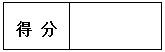 一、填空题（每空　　分，共　　分）1．         、            2．           、            3.                ………………二、选择题（每题　　分，共　　分）三、简答题（共　　题，共　　分）1.（4分）2.（5分）……四、综合分析题（共　　题，共　　分）1.（10分）（1）（4分）（2）（6分）2.（12分）…………几 点 说 明1、答题纸是可选项，老师根据自己的需求自行选择。若选择答题纸方式，则请严格按照本模式出题，试卷第一大题前增加“注：答案必须写在答题纸上才有效！！！”； 2、请认真填写要求的基本信息；首页页眉中“考试（查）试题 A/B卷 答题纸”，根据课程情况具体对应，比如“考试试题 A卷 答题纸”、“考查试题  A卷 答题纸”等。3、题目序号及题号、得分等，都必须与试卷相同。4、要求标明每题（直至小题）分值，如上述参考举例。5、请在每个大题题目右侧空白处放置“得分框”，各大题总得分记入该框，并登入题头的得分汇总表。6、纸型为16K；各题目需留出合适的做题空间。两两横排为8K纸型印刷。7、教师单独阅卷时可只在“总分”下签名。归档时，要按升序排放，并在左上角装订，首份试卷需签全名。8、本模板仅供参考，老师可在保留上述格式和要素基础上，根据需求自行微调设计。题号一二三四……总分复核人得分评卷教师签名123456…………